 и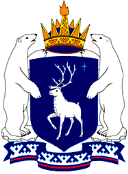 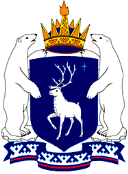 ЯМАЛО-НЕНЕЦКИЙ АВТОНОМНЫЙ ОКРУГЗ А К О НО мерах государственной поддержки граждан в связи с преобразованием населенных пунктов на территории Ямало-Ненецкого автономного округа Принят Законодательным СобраниемЯмало-Ненецкого автономного округа22 октября 2020 годаСтатья 1. Предмет регулирования настоящего ЗаконаНастоящий Закон регулирует отношения, связанные с предоставлением мер государственной поддержки гражданам Российской Федерации                      (далее – граждане) в связи с преобразованием населенных пунктов                           на территории Ямало-Ненецкого автономного округа (далее – автономный округ) в форме присоединения в соответствии с законодательством автономного округа.Меры государственной поддержки, установленные настоящим Законом, предоставляются в случае, если предоставление таких мер государственной поддержки предусмотрено законом автономного округа об изменении административно-территориального устройства автономного округа путем преобразования населенных пунктов в форме присоединения.Статья 2. Категории граждан, имеющих право на получение мер государственной поддержкиПраво на получение мер государственной поддержки, установленных настоящим Законом, имеют граждане, являющиеся собственниками жилых помещений, нанимателями жилых помещений по договорам социального  найма жилищного фонда автономного округа социального использования (муниципального жилищного фонда социального использования), нанимателями служебных жилых помещений специализированного жилищного фонда автономного округа (муниципального специализированного жилищного фонда), нанимателями жилых помещений для детей-сирот и детей, оставшихся без попечения родителей, лиц из числа детей-сирот и детей, оставшихся                   без попечения родителей, лиц, которые относились к категории детей-сирот                и детей, оставшихся без попечения родителей, лиц из числа детей-сирот                   и детей, оставшихся без попечения родителей, и достигли возраста 23 лет, специализированного жилищного фонда автономного округа (далее – жилое помещение для детей-сирот), расположенных в пределах границ присоединяемого населенного пункта на территории автономного округа       (далее – населенный пункт). Статья 3. Меры государственной поддержки граждан, имеющих право на получение мер государственной поддержкиК мерам государственной поддержки граждан относятся:1) жилищная поддержка;2) единовременное пособие в связи с переездом гражданина к новому месту жительства в размере и порядке, установленных постановлением Правительства автономного округа.Статья 4. Жилищная поддержка граждан, являющихся собственниками жилых помещенийГражданам, являющимся собственниками жилых помещений, расположенных на территории населенного пункта, на дату, определенную постановлением Правительства автономного округа, либо право собственности на жилые помещения, расположенные на территории населенного пункта, у которых возникло в порядке наследования после даты, определенной постановлением Правительства автономного округа, взамен такого жилого помещения по выбору гражданина предоставляется другое жилое помещение в собственность в другом населенном пункте на территории автономного округа, выбранном гражданином для постоянного проживания, где имеются в наличии свободные жилые помещения муниципального жилищного фонда муниципального образования в автономном округе, в границах которого расположены населенные пункты, в отношении которых принято решение о преобразовании населенных пунктов в форме присоединения в связи с изменением административно-территориального устройства автономного округа (далее – муниципальный жилищный фонд), либо социальная выплата на приобретение жилого помещения на территории Российской Федерации в размере, рассчитанном в соответствии с абзацем вторым части 2 настоящей статьи, но не выше стоимости приобретаемого жилого помещения (далее – социальная выплата), либо выплата в размере рыночной стоимости занимаемого жилого помещения, в том числе земельного участка, на котором расположен жилой дом (доли в праве общей собственности на земельный участок, на котором расположен многоквартирный дом), определенной на основании отчета независимого оценщика (далее – выплата рыночной стоимости занимаемого жилого помещения). Социальная выплата не предоставляется в случае, если гражданину была предоставлена социальная выплата на приобретение жилого помещения на территории Российской Федерации за пределами автономного округа в соответствии с иными нормативными правовыми актами автономного округа после даты вступления в силу положений закона автономного округа об изменении административно-территориального устройства автономного округа путем преобразования населенных пунктов в форме присоединения, предусматривающих предоставление мер государственной поддержки, установленных настоящим Законом.Размер социальной выплаты рассчитывается исходя из общей площади жилого помещения, расположенного в населенном пункте, принадлежащего гражданину на праве собственности, и норматива стоимости одного квадратного метра общей площади жилого помещения по Российской Федерации, утвержденного Министерством строительства и жилищно-коммунального хозяйства Российской Федерации на полугодие, в котором принимается решение о предоставлении социальной выплаты.Гражданам, являющимся собственниками жилых помещений 
на территории населенного пункта, которые приобрели право собственности 
на жилые помещения, расположенные на территории населенного пункта 
после даты, определенной постановлением Правительства автономного округа, за исключением граждан, указанных в части 1 настоящей статьи, право собственности на жилые помещения, расположенные на территории населенного пункта, у которых возникло в порядке наследования после даты, определенной постановлением Правительства автономного округа, предоставляется жилищная поддержка в виде предоставления выплаты рыночной стоимости занимаемого жилого помещения.Гражданам, являющимся собственниками нескольких жилых помещений на территории населенного пункта, жилищная поддержка в виде предоставления взамен другого жилого помещения в собственность либо 
в виде предоставления социальной выплаты предоставляется только в отношении одного жилого помещения наибольшей общей площади. В отношении остальных жилых помещений на территории населенного пункта, находящихся в собственности гражданина, такому гражданину предоставляется жилищная поддержка в виде выплаты рыночной стоимости занимаемых жилых помещений.Если гражданин, является собственником жилого (жилых) помещения (помещений) и нанимателем жилого помещения по договору социального найма, расположенных на территории населенного пункта, такому гражданину предоставляется другое жилое помещение по договору социального найма в другом населенном пункте на территории автономного округа взамен занимаемого жилого помещения по договору социального найма в соответствии с частью 1 статьи 5 настоящего Закона.В отношении жилого (жилых) помещения (помещений), находящегося (находящихся) в собственности гражданина на территории населенного  пункта, ему предоставляется жилищная поддержка в виде выплаты в размере рыночной стоимости занимаемого (занимаемых) жилого (жилых) помещения (помещений).6. Если жилое помещение принадлежит на праве общей собственности нескольким гражданам, жилищная поддержка в соответствии с частью 1 настоящей статьи в виде предоставления взамен другого жилого помещения в собственность либо социальной выплаты предоставляется при наличии согласия всех сособственников.Предоставляемое взамен другое жилое помещение либо приобретаемое жилое помещение на средства социальной выплаты оформляется в общую собственность граждан, указанных в абзаце первом настоящей части.При отсутствии согласия, указанного в абзаце первом настоящей части, гражданам предоставляется жилищная поддержка в виде выплаты рыночной стоимости занимаемого жилого помещения пропорционально доле в праве собственности на жилое помещение.Статья 5. Жилищная поддержка граждан, являющихся нанимателями жилых помещений по договорам социального найма1. Гражданам, постоянно проживающим на территории населенного пункта, являющимся нанимателями жилого помещения по договору социального найма жилищного фонда автономного округа социального использования (муниципального жилищного фонда социального использования), расположенного в населенном пункте, и членам их семей, не состоящим совместно на учете нуждающихся в жилых помещениях, предоставляемых по договорам социального найма, на дату, определенную постановлением Правительства автономного округа, предоставляется жилищная поддержка в виде предоставления взамен занимаемого жилого помещения другого жилого помещения по договору социального найма в другом населенном пункте на территории автономного округа, выбранном гражданином для постоянного проживания, где имеются в наличии свободные жилые помещения, соответственно, муниципального жилищного фонда либо жилищного фонда автономного округа.Замена жилого помещения в соответствии с настоящей частью не является основанием расторжения договора социального найма жилого помещения, указанного в абзаце первом настоящей части.2. Гражданам, постоянно проживающим на территории населенного пункта, являющимся нанимателями жилого помещения по договору социального найма жилищного фонда автономного округа социального использования (муниципального жилищного фонда социального использования), расположенного в населенном пункте, и членам их семей, состоящим совместно на учете нуждающихся в жилых помещениях, предоставляемых по договорам социального найма, в порядке, установленном Жилищным кодексом Российской Федерации, Законом автономного округа                от 30 мая 2005 года № 36-ЗАО «О порядке обеспечения жилыми помещениями граждан, проживающих в Ямало-Ненецком автономном округе», на дату, определенную постановлением Правительства автономного округа, предоставляется жилищная поддержка в виде предоставления жилого помещения по договору социального найма в другом населенном пункте на территории автономного округа, выбранном гражданином для постоянного проживания, где имеются в наличии свободные жилые помещения, соответственно, муниципального жилищного фонда населенного пункта либо жилищного фонда автономного округа, в соответствии с Жилищным кодексом Российской Федерации, Законом автономного округа от 30 мая 2005 года                   № 36-ЗАО «О порядке обеспечения жилыми помещениями граждан, проживающих в Ямало-Ненецком автономном округе».Статья 6. Жилищная поддержка граждан, являющихся нанимателями жилых помещений специализированного жилищного фонда1. Гражданам, постоянно проживающим на территории населенного пункта, являющимся нанимателями жилого помещения для детей-сирот на территории населенного пункта на дату, определенную постановлением Правительства автономного округа, предоставляется жилищная поддержка                 в виде предоставления по договору найма жилого помещения для детей-сирот взамен занимаемого жилого помещения другого жилого помещения для детей-сирот в другом населенном пункте на территории автономного округа, выбранном гражданином для постоянного проживания, где имеются в наличии свободные жилые помещения жилищного фонда автономного округа.Замена жилого помещения в соответствии с настоящей частью                    не является основанием расторжения договора найма жилого помещения                  для детей-сирот, указанного в абзаце первом настоящей части.2. Гражданам, постоянно проживающим на территории населенного пункта, являющимся нанимателями служебного жилого помещения специализированого жилищного фонда автономного округа (муниципального специализированного жилищного фонда), расположенного на территории населенного пункта, на дату, определенную постановлением Правительства автономного округа, предоставляется жилищная поддержка в виде предоставления служебного жилого помещения специализированного жилищного фонда автономного округа в преимущественном порядке при условии трудоустройства в другом населенном пункте, выбранном гражданином для постоянного проживания, на должности, дающие право на предоставление служебных жилых помещений специализированного жилищного фонда автономного округа, и в случае наличия на территории данного населенного пункта свободных жилых помещений жилищного фонда автономного округа.Статья 7. Требования к жилым помещениям, предоставляемым в рамках жилищной поддержки1. Жилые помещения, предоставляемые гражданам в соответствии со статьями 4 – 6 настоящего Закона, должны быть равнозначными по общей площади ранее занимаемым, за исключением случаев, установленных абзацами вторым и третьем настоящей части.В случае, установленном частью 2 статьи 5 настоящего Закона, другое жилое помещение по договору социального найма предоставляется общей площадью не менее нормы предоставления, установленной органами местного самоуправления на территории муниципального образования в автономном округе, выбранного гражданином для постоянного проживания.С учетом конструктивных и технических особенностей жилых помещений, предоставляемых в соответствии со статьями 4 – 6 настоящего Закона, допускается превышение размера общей площади таких жилых помещений, но не более чем на десять квадратных метров.2. Жилые помещения, предоставляемые гражданам или приобретаемые гражданами в соответствии со статьями 4 – 6 настоящего Закона, должны быть благоустроенными применительно к условиям населенного пункта, выбранного для постоянного проживания, отвечать установленным санитарным и техническим требованиям.Статья 8. Порядок и условия предоставления жилищной поддержки Меры жилищной поддержки граждан в соответствии с настоящим Законом предоставляются при условии предоставления гражданами и членами их семей письменного обязательства о передаче (отчуждении) занимаемого (занимаемых) жилого (жилых) помещения (помещений) и земельного участка, на котором расположен жилой дом (доли в праве общей собственности на земельный участок, на котором расположен многоквартирный дом), в населенном пункте в муниципальную собственность либо в собственность автономного округа (в случае, если ранее занимаемые гражданами жилые помещения предоставлены из жилищного фонда автономного округа), снятии с регистрационного учета по месту жительства и освобождении жилого (жилых) помещения (помещений) после получения мер государственной поддержки в соответствии с настоящим Законом.Информация о гражданах, получивших жилищную поддержку в соответствии с частью 2 статьи 5 настоящего Закона, заносится в реестр по учету граждан, получивших финансовую или имущественную помощь в улучшении жилищных условий.Порядок и условия предоставления мер жилищной поддержки, предусмотренных настоящим Законом, устанавливаются постановлением Правительства автономного округа.Формирование жилищного фонда автономного округа и (или) муниципального жилищного фонда в целях предоставления жилищной поддержки в соответствии с настоящим Законом осуществляется за счет средств окружного бюджета при содействии некоммерческой (некоммерческих) организации (организаций), единственным учредителем которой (которых) является автономный округ.Статья 9. Наделение органов местного самоуправления муниципальных образований в автономном округе отдельными государственными полномочиями автономного округа по предоставлению мер государственной поддержки граждан Органы местного самоуправления муниципальных образований в автономном округе в установленном федеральным законодательством порядке могут быть наделены отдельными государственными полномочиями автономного округа по предоставлению предусмотренных настоящим Законом мер государственной поддержки граждан.Статья 10. Финансирование расходов, связанных с предоставлением мер государственной поддержки граждан Финансирование расходов, связанных с предоставлением мер государственной поддержки граждан, осуществляется за счет средств окружного бюджета.Статья 11. Вступление в силу настоящего ЗаконаНастоящий Закон вступает в силу с 01 января 2021 года. ГубернаторЯмало-Ненецкого автономного округа                                               Д.А. Артюховг. Салехард26 октября 2020 года№ 113-ЗАО 